Nens i nenes desnodrits, a Somàlia.I a molts altres llocsAutora: Josefina PagèsAssessorament: Antoni FerretEls textosJairo González, Responsable adjunt de Metges sense Fronteres per a projectes de l’Est d’Àfrica:La población de Somalia se enfrenta a una de las peores sequías en décadas (tras dos años sin apenas lluvias), una devastadora plaga de langostas y más de treinta años de conflicto armado. La escasez de agua ha provocado que se sequen los pozos y se pierdan las cosechas, y la falta de pastos ha diezmado el ganado. (…)Cientos de miles de personas, que necesitan ayuda humanitaria para sobrevivir, se han visto obligadas a desplazarse de las zonas rurales a centros urbanos o a asentamientos [campamentos de acogida a inmigrantes], en busca de alimentos, agua potable y atención sanitaria. Solo a la ciudad de Baidoa llegan cientos de familias cada semana. (…) Llevamos meses viendo signos alarmantes de desnutrición en niños y niñas. (…)Evitar muchas de estas muertes infantiles es posible gracias a los alimentos terapéuticos preparados. Consisten en una pasta a base de leche en polvo enriquecida, cacahuete, aceite y azúcar, y contiene todos los macro y micronutrientes que necesita un niño con desnutrición grave. (…) Su uso permite que más del 85 % de los niños con desnutrición grave se recuperen en seis semanas. Us oferim la possibilitat de contribuir a aquesta tasca:  Transferència bancària a:CaixaBanc /   IBAN ES57 2100 3063 9922 0011 0010 Josep FontanaPor el bien del imperio:La conferencia de Roma sobre la seguridad alimentaria declaraba en noviembre de 2009 que el mundo está hoy más hambriento que nunca.  Esta situación afecta con especial gravedad a dos grupos humanos: las madres en cinta y los niños, lo que tiene graves consecuencias para el futuro de unas nuevas generaciones, que verán su desarrollo frenado por las consecuencias físicas e intelectuales de la mala nutrición recibida en la etapa de su formación. (…)Lo más aterrador de los niños subalimentados, dice Nicholas D. Kristof, hablando de lo que vio en Guinea Bissau, es que “no lloran, no sonríen ni se mueven. No muestran ningún signo de miedo, sufrimiento o interés. Son pequeños zombis arrugados que eliminan todas las operaciones no esenciales para emplear hasta su última caloría en mantenerse vivos”.ComentariLa població de Somàlia s'enfronta a una de les pitjors sequeres en dècades, després de dos anys sense gairebé pluges. Aquesta continuada escassetat de pluges ha malmès els cultius i, amb ells, els mitjans de vida i subsistència, especialment la dels infants. D’altra banda, la passivitat internacional és esgarrifosa!, i amenaça les vides de les persones afectades per aquesta sequera, i per altres circumstàncies. Si no es troben solucions i la situació no millora, la gent morirà.Aquesta sequera és causada, en part, pels industrials i governants dels països rics del Nord. Sí, que han sigut els que han deixat cremar tantíssima quantitat de combustibles fòssils, i això ho han continuat fent quan ja sabien que era perjudicial. Somàlia resisteix. Són les petrolieres les que haurien de pagar pels desastres climàtics.I també els qui maneguen el mercat de cereals, comprant els camps abans de segar, a baix preu, i venent-lo després a preu alt. Això és especulació bruta! Fer mal, tot i sabent-ho, seguir actuant amb mala voluntat. Milions de persones es troben en una situació de gran vulnerabilitat davant els efectes de l’actual sequera. I, una vegada més,  són les persones pobres les més perjudicades. D’una manera molt sofisticada, hi ha persones que pensen a mantenir uns poders, a guanyar diners, a crear tots aquests imperis de fum negre i fosc, totes aquestes macroestructures, que no estan al servei de la persona humana, sinó que estan al servei de mantenir poders.La greu escassetat d’ajuda internacional contrasta amb la resposta més proactiva del govern i de les ONGs. On és el suport internacional?Mireu aquests infants subalimentats, no ploren, no somriuen ni es mouen. b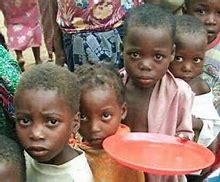 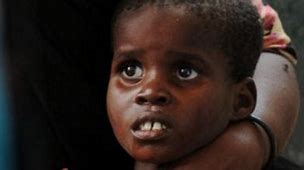 
Companys/es, haveu pensat com se sentiran les mares d’aquests infants? No hi ha res més universal que l’amor incondicional que sent una mare pels seus fills; un sentiment comú a qualsevol mare. Només l'amor d'una Mare et darà suport,si tothom deixa de fer-ho. Només en l'amor d'una Mare pots confiar, quan ningú altre et creu. Només l'amor d'una Mare et perdonarà.